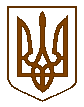 УКРАЇНАБілокриницька   сільська   радаРівненського   району    Рівненської    областіВ И К О Н А В Ч И Й       К О М І Т Е Т  РІШЕННЯвід  14 червня  2018  року                                                                                  № 92                               Про встановлення розміру кошторисної заробітної плати, який враховуєтьсяпри визначенні вартості будівництва об’єктів на 2018 рікЗаслухавши сільського голову Т. Гончарук стосовно потреби встановлення розміру кошторисної заробітної плати, який буде застосовуватися при визначенні вартості будівництва, нового будівництва, реконструкції, реставрації, капітального ремонту, технічного переоснащення об’єктів, що супроводжуються із залученням коштів місцевого бюджету та у зв’язку із підвищенням розміру прожиткового мінімуму, встановленого для працездатних осіб з 01 січня 2018 року, відповідно до  ст. 26 та ст. 28 Закону України «Про місцеве самоврядування в Україні», наказу Міністерства регіонального розвитку, будівництва та житлово-комунального господарства України від 20.10.2016 року №281 «Про затвердження порядку розрахунку розміру кошторисної заробітної плати, який враховується при визначенні вартості будівництва об’єктів», виконавчий комітет Білокриницької сільської радиВ И Р І Ш И В :Вважати таким, що втратило чинність рішення виконавчого комітету №40 від 15.03.2018 року «Про встановлення розміру кошторисної  заробітної плати, який враховується при визначенні вартості будівництва  об’єктів на 2018 рік» з 01.06.2018 року.Встановити розмір кошторисної заробітної плати при визначенні вартості будівництва,  здійсненні  будівництва, нового будівництва, реконструкції, реставрації, капітального ремонту, технічного переоснащення об’єктів, що споруджуються із залученням коштів місцевого бюджету на 2018 рік на рівні 6270,00 гривень.Контроль за виконанням рішення покласти на головного бухгалтера сільської ради М. Захожу та члена виконавчого комітету В. Червяка.  Сільський  голова 		                                                                  Т. Гончарук